UKRAŠAVANJE PROSTORA BORAVKA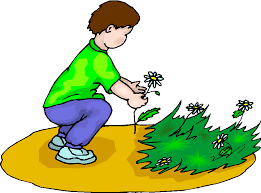 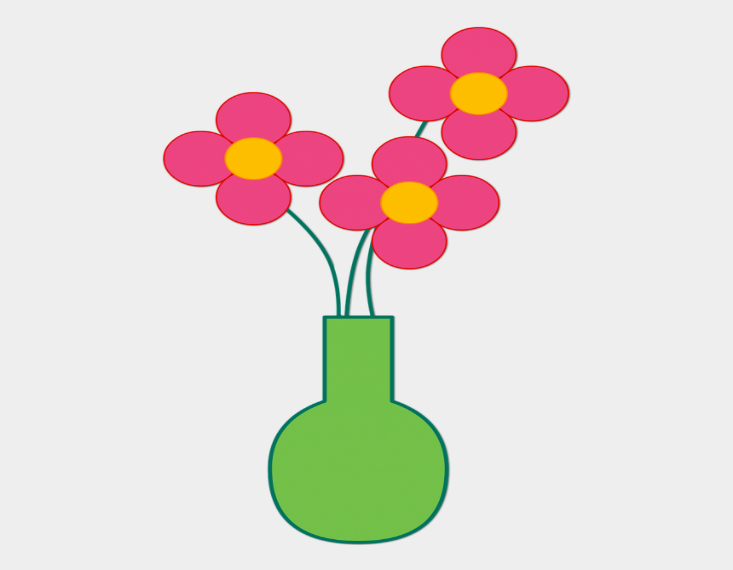 UKRASI SVOJU SOBU! IZAĐI U ŠETNJU, NABERI CVIJEĆE (VJESNIKE PROLJEĆA) I STAVI IH U VAZU.